Childbirth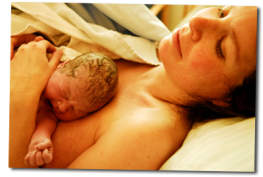 What child birth choices are available to the pregnant mother? Some women are advised to have their baby in hospital.  List 8 reasons why this medical advice may be given.Where is a woman most likely to have her baby today?Describe a birthing unit.List 6 advantages of having a baby At homeIn hospitalDescribe the Domino scheme and give 4 advantages of this to the expectant mother and her family.Name three pain relief options that are DrugsDrug freeList 6 reasons why a woman may need help with the delivery of the baby.Explain what induction means.Give three reasons why a mother may be induced.